Министерство образования Московской области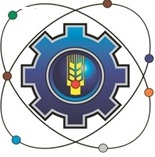 Государственное бюджетное профессиональное образовательное учреждение Московской области «Щелковский колледж»(ГБПОУ МО «Щелковский колледж»)ОСНОВНАЯ ПРОФЕССИОНАЛЬНАЯ ОБРАЗОВАТЕЛЬНАЯ ПРОГРАММАСРЕДНЕГО ПРОФЕССИОНАЛЬНОГО ОБРАЗОВАНИЯУровень профессионального образованияСреднее профессиональное образованиеОбразовательная программаПрограмма подготовки специалистов среднего звенапо специальности: Специальность 08.02.01 Строительство и эксплуатация зданий и сооруженийФормы обучения: очнаяКвалификации выпускника: техник Нормативный срок обученияна базе основного общего образования - 3 года 10 месяцев2018 г.СодержаниеРаздел 1. Общие положенияРаздел2. Общая характеристика образовательной программы Раздел 3. Характеристика профессиональной деятельности выпускникаРаздел 4. Планируемые результаты освоения образовательной программы 4.1. Общие компетенции4.2. Профессиональные компетенцииРаздел 5. Примерная структура образовательной программы5.1. Учебный план5.2.  Календарный учебный графикРаздел 6. Условия реализации образовательной программы6.1. Требования к материально-техническому оснащению образовательной программы6.2. Требования к кадровым условиям реализации образовательной программы6.3.  Расчеты нормативных затрат оказания государственных услуг по реализации образовательной программыРаздел 7. Фонды оценочных средств для проведения государственной итоговой аттестации и организация оценочных процедур по программеРаздел 8. Разработчики  основной образовательной программыПРИЛОЖЕНИЯПрограммы профессиональных модулей.Приложение I.1. Рабочая программа профессионального модуля «Участие в проектировании зданий и сооружений»Приложение I.2 Рабочая программа профессионального модуля «Выполнение технологических процессов на объекте капитального строительства»Приложение I.3. Рабочая программа профессионального модуля «Организация деятельности структурных подразделений при выполнении строительно-монтажных, в том числе  отделочных работ, эксплуатации, ремонте и реконструкции зданий и сооружений»Приложение I.4. Рабочая программа профессионального модуля «Организация видов работ при эксплуатации и реконструкции строительных объектов»Приложение I.5. Рабочая программа профессионального модуля «Выполнение работ по одной или нескольким профессиям рабочих, должностям служащих» Профессия 16671 Плотник.Программы учебных дисциплин.Приложение II.1. Рабочая программа учебной дисциплины «Основы философии»Приложение II.2. Рабочая программа учебной дисциплины « История»Приложение II.3. Рабочая программа учебной дисциплины «Иностранный язык в профессиональной деятельности» (базовая подготовка)Приложение II.4. Рабочая программа учебной дисциплины «Иностранный язык в профессиональной деятельности» (углубленная подготовка)Приложение II.5. Рабочая программа учебной дисциплины «Физическая культура» (базовая подготовка)Приложение II. II.6. Рабочая программа учебной дисциплины «Психология общения»Приложение II.7. Рабочая программа учебной дисциплины «Математика»Приложение II.8. Рабочая программа учебной дисциплины «Информатика»Приложение II.9. Рабочая программа учебной дисциплины «Экологические основы природопользования»Приложение II.10. Рабочая программа учебной дисциплины «Информационные  системы»Приложение II.11. Рабочая программа учебной дисциплины « Инженерная графика»Приложение II.12. Рабочая программа учебной дисциплины « Техническая механика»Приложение II.13. Рабочая программа учебной дисциплины « Основы электротехники»Приложение II.14. Рабочая программа учебной дисциплины «Основы геодезии»Приложение II.15. Рабочая программа учебной дисциплины «Общие сведения об инженерных системах»Приложение II.16. Рабочая программа учебной дисциплины «Информационные технологии в профессиональной деятельности»Приложение II.17. Рабочая программа учебной дисциплины «Экономика отрасли» Приложение II.18. рабочая программа учебной дисциплины «Основы предпринимательской деятельности»Приложение II.19. Рабочая программа учебной дисциплины « Логистика»Приложение II.20. Рабочая программа учебной дисциплины «Безопасность жизнедеятельности»
Раздел 1. Общие положения1.1.Настоящая основная образовательная программа (далее ПООП СПО) по специальности среднего профессионального образования разработана на основе федерального государственного образовательного стандарта среднего профессионального образования по специальности 08.02.01. Строительство и эксплуатация зданий и сооружений  ,  утвержденного Приказом Минобрнауки России от 10 января 2018  №  2  ( далее ФГОС СПО  ).ПООП СПО  определяет рекомендованный объем и содержание среднего профессионального образования по специальности 08.02.01 Строительство и эксплуатация зданий и сооружений , планируемые результаты освоения образовательной программы, примерные условия образовательной деятельности.ПООП СПО  разработана для реализации образовательной программы на базе среднего общего образования. Образовательная программа, реализуемая на базе основного общего образования, разрабатывается образовательной организацией на основе требований федерального государственного образовательного стандарта среднего общего образования и ФГОС СПО с учетом получаемой специальности и настоящей ПООП СПО.1.2. Нормативные основания для разработки ПООП:Федеральный закон от 29 декабря 2012 г. №273-ФЗ «Об образовании в Российской Федерации»;Приказ Минобрнауки России от 28 мая 2014 г. № 594 «Об утверждении Порядка разработки примерных основных образовательных программ, проведения их экспертизы и ведения реестра примерных основных образовательных программ»;Приказ Минобрнауки России от 10 января 2018 г № 2 « Об утверждении федерального государственного образовательного стандарта среднего профессионального образования по специальности 08.02.01 «Строительство и эксплуатация зданий и сооружений» (зарегистрирован Министерством юстиции Российской Федерации 26 января 2018 г, регистрационный № 49797);Приказ Минобрнауки России от 14 июня 2013 г. № 464 «Об утверждении Порядка организации и осуществления образовательной деятельности по образовательным программам среднего профессионального образования» (зарегистрирован Министерством юстиции Российской Федерации 30 июля 2013 г., регистрационный № 29200) (далее – Порядок организации образовательной деятельности);Приказ Минобрнауки России от 16 августа 2013 г. № 968 «Об утверждении Порядка проведения государственной итоговой аттестации по образовательным программам среднего профессионального образования» (зарегистрирован Министерством юстиции Российской Федерации 1 ноября 2013 г., регистрационный № 30306);Приказ Минобрнауки России от 18 апреля 2013 г. № 291 «Об утверждении Положения о практике обучающихся, осваивающих основные профессиональные образовательные программы среднего профессионального образования» (зарегистрирован Министерством юстиции Российской Федерации 14 июня 2013 г., регистрационный № 28785).Приказ Министерства труда и социальной защиты Российской Федерации от 11 апреля 2014 № 238н «Об утверждении профессионального стандарта «_ Специалист по эксплуатации и обслуживанию многоквартирного дома» (зарегистрирован Министерством юстиции Российской Федерации 22 мая 2014 г. , регистрационный № 32395), с изменениями, внесенными приказом Министерства труда и социальной защиты Российской Федерации от 12  декабря 2016 г. № 727н (зарегистрирован Министерством юстиции Российской Федерации 13  января 2017 г., регистрационный № 45230)Приказ Министерства труда и социальной защиты  Российской Федерации от 26 июня 2017 № 516н «Об утверждении профессионального стандарта «Организатор строительного производства» (зарегистрирован Министерством юстиции Российской Федерации 18 июля 2017 г., регистрационный № 47442), с изменениями, внесенными приказом Министерства труда и социальной защиты Российской Федерации от 12 сентября 2017 г. № 671н (зарегистрирован Министерством юстиции Российской Федерации 3 октября 2017 г., регистрационный № 48407)Приказ Министерства труда и социальной защиты  Российской Федерации от 27 ноября 2014 г. №983н «Об утверждении профессионального стандарта «Специалист в области планово-экономического обеспечения строительного производства» (зарегистрирован Министерством юстиции Российской Федерации 30 декабря 2014 г., регистрационный  № 35482)1.3. Перечень сокращений, используемых в тексте ПООП: Приказ    Министерства труда и социальной защиты  Российской Федерации от 4 декабря 2014г. № 972н «Об утверждении профессионального стандарта «Специалист в области обеспечения строительного производства материалами и конструкциями» (зарегистрирован Министерством юстиции Российской Федерации 29 декабря 2014 г., регистрационный №  35470)
- Приказ Министерства труда и социальной защиты  Российской Федерации от 13 апреля 2016 г. № 165н  «Об утверждении профессионального стандарта «Специалист по строительному контролю систем защиты от коррозии» (зарегистрирован Министерством юстиции Российской Федерации 16 мая 2016 г., регистрационный № 42104)
- Профессиональный стандарт по профессии 40.181 «Плотник промышленный», Утвержден приказом Министерства труда и социальной защиты Российской Федерации от 21 апреля 2017 г. N 383н, зарегистрировано в Минюсте России 15 мая 2017 г. N 46721ФГОС СПО – Федеральный государственный образовательный стандарт среднего профессионального образования;ПООП – примерная основная образовательная программа; МДК – междисциплинарный курсПМ – профессиональный модульОК – общие компетенции;ПК – профессиональные компетенции.Цикл ОГСЭ - Общий гуманитарный и социально-экономический цикл          Цикл ЕН- Математический и общий естественнонаучный циклКвалификации, присваиваемые выпускникам образовательной программы:  техник Формы получения образования: допускается только в профессиональной образовательной организации или образовательной организации высшего образования Формы обучения:  очная.Объем и сроки получения среднего профессионального образования по специальности 08.02.01 Строительство и эксплуатация зданий и сооружений на базе основного общего образования с одновременным получением среднего общего образования предусматривающей получение квалификации специалиста среднего звена «техник»:: ___5940______ часов, срок обучения : 3 года 10 месяцев. Объем образовательной программы, реализуемой на базе среднего общего образования , предусматривающей получение квалификации специалиста среднего звена « старший техник»: _5940___академических часов.Срок получения образования по образовательной программе, реализуемой на базе среднего общего образования: 3 года 10 месяцев.Раздел 3. Характеристика профессиональной деятельности выпускника3.1. Область профессиональной деятельности выпускников: 16  Строительство и жилищно-коммунальное хозяйство 3.2. Соответствие профессиональных модулей присваиваемым квалификациям (сочетаниям квалификаций п.1.11/1.12 ФГОС)Раздел 4. Планируемые результаты освоения образовательной программы4.1. Общие компетенции4.2. Профессиональные компетенцииРаздел 5. Структура образовательной программы 5.1.1 Учебный план по программе подготовки специалистов среднего звена( квалификация  «техник»)5.2. Календарный  график учебного процесса 08.02.01 Строительство и эксплуатация зданий и сооружений ( приложение)
Раздел 6. Условия образовательной деятельности6.1. Требования к материально-техническому оснащению образовательной программы.6.1.1. Специальные помещения должны представлять собой учебные аудитории для проведения занятий всех видов, предусмотренных образовательной программой, в том числе групповых и индивидуальных консультаций, текущего контроля и промежуточной аттестации, а также помещения для самостоятельной работы, мастерские и лаборатории, оснащенные оборудованием, техническими средствами обучения и материалами, учитывающими требования международных стандартов.Перечень специальных помещенийКабинеты:социально-экономических дисциплин;математики;информатики;инженерной графики;технической механики;электротехники.экологических основ природопользованиястроительных материалов и изделий;основ инженерной геологии при производстве работ на строительной площадке;основ геодезии;инженерных сетей и оборудования территорий, зданий и стройплощадок;экономики организации и предпринимательства ;проектно-сметного дела;проектирования зданий и сооружений;эксплуатации зданий и сооружений ;реконструкции зданий и сооружений;проектирования производства работ;технологии и организации строительных процессов;безопасности жизнедеятельности и охраны труда; логистики и складского хозяйстваоперативного управления деятельностью структурных подразделенийЛаборатории:безопасности жизнедеятельности;испытания строительных материалов и конструкций;технической механики;информационных технологий в профессиональной деятельности;электротехникиМастерские: каменных работ, столярно-плотничных работ, отделочных работПолигоны:геодезический.Спортивный комплекс:спортивный зал;открытый стадион широкого профиля с элементами полосы препятствий;стрелковый тир (в любой модификации, включая электронный) или место для стрельбы.Залы:библиотека, читальный зал с выходом в сеть Интернет;актовый зал.Для реализации программы по сочетаниям квалификаций необходимо наличие следующих оснащенных специальных помещений :6.1.2. Материально-техническое оснащение лабораторий, мастерских и баз практики по специальности.Щёлковский колледж реализует программу по специальности  08.02.01 Строительство и эксплуатация зданий и сооружений, располагает материально-технической базой, обеспечивающей проведение всех видов дисциплинарной и междисциплинарной подготовки, лабораторной, практической работы обучающихся, предусмотренных учебным планом и соответствующей действующим санитарным и противопожарным правилам и нормам. Минимально необходимый для реализации ООП перечень материально- технического обеспечения, включает в себя: 6.1.2.1. Оснащение лабораторий Лаборатория «Безопасности жизнедеятельности» оснащенная оборудованием:образцы аварийно-спасательных инструментов и оборудования (АСИО), средствиндивидуальной защиты (СИЗ):противогаз ГП-7,респиратор Р-2,защитный костюм Л-1/общевойсковой защитный костюм,компас-азимут;дозиметр бытовой (индикатор радиоактивности);образцы средств первой медицинской помощи:индивидуальный перевязочный пакет ИПП-1;жгут кровоостанавливающий;аптечка индивидуальная АИ-2;индивидуальный противохимический пакет ИПП-11;носилки плащевые;макеты: встроенного убежища, быстровозводимого убежища, противорадиационногоукрытия, а также макеты местности, зданий и муляжи;учебные автоматы АК-74;учебные стенды по безопасности жизнедеятельности ;лабораторные установки по безопасности жизнедеятельности;техническими средствами :электронный стрелковый тренажер.Лаборатория «Испытания строительных материалов и конструкций» оснащена оборудованием:- набор сит для определения гранулометрического состава песка,- разрывная машина для определения прочности арматурной стали и сварных швов,- стандартный конус для определения подвижности бетонной смеси,- прибор для определения водопотребности и сроков схватывания цементного теста,- пресс для определения прочности на сжатие бетона,- рибор для определения прочности бетона неразрушающим способом.Лаборатория «Информационных технологий в профессиональной деятельности» оснащена оборудованием- рабочие места преподавателя и обучающихся  ( столы и стулья по количеству мест);-техническими средствами обучения : компьютер с необходимым лицензионным программным обеспечением и мультимедиапроектор  (рабочее место преподавателя); компьютеры с необходимым лицензионным программным обеспечением по количеству обучающихся (с делением на подгруппы на практические занятия), принтер, сканер, проектор.Лаборатория «Технической механики»  оснащенный оборудованием: рабочее место преподавателя  ( стол , стул );посадочные места по количеству обучающихся ( стол , стулья );-учебный стенд «Усилия в пространственных фермах»;экспериментальная установка «Определение центра изгиба»;экспериментальная установка «Определение главных напряжений»;экспериментальная установка «Определение перемещений при изгибе балки»;экспериментальная установка «Косой изгиб балки»;экспериментальная установка «Определение напряжений при чистом изгибе»:экспериментальная установка «Перемещения в плоской раме»;экспериментальная установка «Устойчивость продольно сжатого стержня» иливиртуальный лабораторный комплекс по сопротивлению материалов ,  теоретической механике. Лаборатория  «Электротехники» оснащена оборудованием :учебная лабораторная станция ;макетная плата с наборным полем для станции ;набор учебных модулей для установки на макетную плату ;техническими средствами : персональный компьютер;учебное программное обеспечение.6.1.2.2. Оснащение мастерских1. Мастерская каменных работ : Строительные материалы :кирпич, блоки, негашёная известьИнструменты и приспособления:  совковая лопата; кельма; кирка; расшивка; правило; отвес; угольник, мастерок, молоток-кирочка,  резервуар для раствора, ведро, растворная лопата,	пила дисковая алмазная,	мокрая ветошь,	щётка ручная, совок ,швабра жёсткая, рулетка 3 м, правило 2 м, уровень пузырьковый, строительный карандаш, строительный маркер, отстойник для мойки инструмента, шаблоны углов 30, 45, 60 и 90 градусов, шаблоны в половину, две трети и три четверти кирпича Станки : станок ручной для колки кирпича, бетономешалкаПриспособления, принадлежности, инвентарь :перчатки прочные , каска защитная, очки защитные, наушники, респиратор, спецодежда Шкаф для хранения инструментовСтеллажи для хранения материаловШкаф для спец. одежды обучающихся2. Мастерская отделочных работ :Штукатурные работы:  Строительные материалы : шпаклевка гипсовая финишная, гипс  строительный, песок , цемент, сухие штукатурные смеси,Инструменты и приспособления:  ведро 12 л, швабра жёсткая с ручкой, ветошь, уровень пузырьковый  2 метра, совок, щётка, средство подмащивания («стремянка» - высота подъема от пола мах=1,5м), пластиковая ёмкость для приготовления смеси, правило алюминиевое трапециевидное и h-образное, сокол, шпатель, шпатель-кельма, шпатель широкий, шпатели угловые, полуторок, тёрка для шлифования, комплект шлиф бумаги для тёрки, тёрка губчатая, профиль маячковый, сетчатый уголок, разметочный шнур с красящим порошком, строительный карандаш, строительный маркер ,щётка, валик или кисть- маковица, ручные ножницы по металлу, рулетка, отвес, миксер электрический или электродрель с насадкой, уровень пузырьковый, угольник строительный.Приспособления, принадлежности, инвентарь :  перчатки прочные, очки защитные, защитные беруши, респиратор, спецодежда	Шкаф для хранения инструментов	Стеллажи для хранения материалов	Шкаф для спец. одежды обучающихсяМалярные  работы:Строительные материалы : обои, обойный клей, краски.Инструменты и приспособления:   нож с выдвигающимся лезвием, ножницы, кисть-макловица, резиновый валик, обойная щётка, обойная линейка, обойный шпатель, валик 10 см, ёмкость для малярных составов, набор канцелярских принадлежностей (карандаш, ластик, линейка, циркуль), калькулятор, кисть для смешивания красок, кисть-ручник №2-4, линейка деревянная, венецианская кельма, шпатель универсальный, губка, уровень, шлифовальная бумага, ведро,. лопатка для перемешивания малярных составов, малярный скотч. Приспособления, принадлежности, инвентарь :  перчатки прочные, очки защитные, защитные, респиратор, спецодежда	Шкаф для хранения инструментов	Стеллажи для хранения материалов	Шкаф для спец. одежды обучающихся.Облицовка плиткой:  Строительные материалы :  клей плиточный , плитка глазурованная , затирка для швов.Инструменты и приспособления:  крестики, швабра жёсткая с ручкой, совок, щётка, ведро, пластиковая ёмкость для приготовления смеси, уровень строительный, опорная рейка, шлифовальная лента, круг шлифовальный , мастерок (кельма),стальная  терка, спиртовые уровни, калькулятор, режущие инструменты, инструменты для гравировки металла, зажимы (клещи), линейка, карандаш, наждачная бумага, деревянная терка, молоток, угольник, проверочный разметочный угольник, угломер, циркуль (с расширением радиуса), зубчатый шпатель, лобзик электрический, аккумуляторная дрель-шуруповерт, миксер электрический или электродрель с насадкой. Станки : станок электрический для резки плитки, шлифовальный станокПриспособления, принадлежности, инвентарь :  перчатки латексные, очки защитные, рабочий комбинезон или костюм, рабочая обувь с металлическим подноском.Шкаф для хранения инструментовСтеллажи для хранения материаловШкаф для спец. одежды обучающихся3. Мастерская плотницких работ :Ручной инструмент :Разметочный: рулетка, линейка, угольник, циркуль, ярунок, малка, уровень, рейсмус, шаблоны, кронциркуль, отвес, разметочный шнур.Для пиления: ножовка широкая, ножовка для продольного пиления, ножовка для поперечного пиления, двуручная пила, лучковая пила.Для строгания: шерхебель, рубанок, фуганок, галтель, горбачи, фальцгебель, грунтубель, медведка.  Для долбления:  долота плотничные, стамески плоские, стамески полукруглые, топоры, тёсла, струги. Для сверления : коловорот, бурав, перовое сверло, центровое сверло, винтовое сверло, спиральное сверло. Вспомогательный инструмент : молоток, киянка, клещи, струбцины, гвоздодёр, клинья, заточные камни, напильник трехгранный, рашпиль, приспособление для заточки стамесок и ножей рубанков, добойник . Электроинструмент: электрорубанок, электрофуганок, ручная циркулярная пила, электролобзик, дрель, перфоратор, шлифовальные машины, пила торцовочная, многофункциональные машины, пылесос, шуруповерт, фрезерная машина, сабельные пилыСтанки: круглопильный станок, фуговальный станок, рейсмусовый станок, ленточнопильный станок, фрезерный станок, сверлильный станок, шлифовальный станокПриспособления, принадлежности, инвентарь :Шкаф для хранения инструментовСтеллажи для хранения материаловШкаф для спец. одежды обучающихся, спецодежда.Рабочее место – столярный верста6.1.2.3. Оснащение баз практикРеализация образовательной программы 08.02.01 Строительство и эксплуатация зданий и сооружений предполагает обязательную учебную и производственную практику.Учебная практика реализуется в мастерских профессиональной образовательной организации и требует наличия оборудования, инструментов, расходных материалов, обеспечивающих выполнение всех видов работ, определенных содержанием программ профессиональных модулей, в том числе оборудования и инструментов, используемых при проведении чемпионатов WorldSkills и указанных в инфраструктурных листах конкурсной документации WorldSkills по компетенции «Облицовка плиткой», «Кирпичная кладка» , «Сухое строительство и штукатурные работы», «Малярные и декоративные работы», «Плотницкое дело», «Геодезия» (или их аналогов). Производственная практика реализуется в организациях строительного  профиля, обеспечивающих деятельность обучающихся в профессиональной области «Строительство и жилищно-коммунальное хозяйство»,.	Оборудование предприятий и технологическое оснащение рабочих мест производственной практики должно соответствовать содержанию профессиональной деятельности и дать возможность обучающемуся овладеть профессиональными компетенциями по всем видам деятельности, предусмотренных программой, с использованием современных технологий, материалов и оборудования.6.2. Требования к кадровым условиям реализации образовательной программы.Реализация образовательной программы обеспечивается педагогическими работниками образовательной организации, а также лицами, привлекаемыми к реализации образовательной программы на условиях гражданско-правового договора, в том числе из числа руководителей и работников организаций, направление деятельности которых соответствует области профессиональной деятельности   «Строительство и жилищно-коммунальное хозяйство» и имеющих стаж работы в данной профессиональной области не менее 3 лет.Квалификация педагогических работников образовательной организации должна отвечать квалификационным требованиям, указанным в профессиональном стандарте «Педагог профессионального обучения, профессионального образования и дополнительного профессионального образования», утвержденном приказом Министерства труда и социальной защиты Российской Федерации от 8 сентября 2015 г. № 608н.Педагогические работники, привлекаемые к реализации образовательной программы, должны получать дополнительное профессиональное образование по программам повышения квалификации, в том числе в форме стажировки в организациях, направление деятельности которых соответствует области профессиональной деятельности «Строительство и жилищно-коммунальное хозяйство» (, не реже 1 раза в 3 года с учетом расширения спектра профессиональных компетенций.Доля педагогических работников (в приведенных к целочисленным значениям ставок), обеспечивающих освоение обучающимися профессиональных модулей, имеющих опыт деятельности не менее 3 лет в организациях, направление деятельности которых соответствует области профессиональной деятельности «Строительство и жилищно-коммунальное хозяйство», в общем числе педагогических работников, реализующих образовательную программу, должна быть не менее 25 процентов.6.3 Расчеты нормативных затрат оказания государственных услуг по реализации образовательной программыРасчеты нормативных затрат оказания государственных услуг по реализации образовательной программы осуществляются в соответствии с Методикой определения нормативных затрат на оказание государственных услуг по реализации образовательных программ среднего профессионального образования по профессиям (специальностям) и укрупненным группам профессий (специальностей), утвержденной Минобрнауки России 27 ноября 2015 г. № АП-114/18вн.Нормативные затраты на оказание государственных услуг в сфере образования по реализации образовательной программы включают в себя затраты на оплату труда преподавателей и мастеров производственного обучения с учетом обеспечения уровня средней заработной платы педагогических работников за выполняемую ими учебную (преподавательскую) работу и другую работу в соответствии с Указом Президента Российской Федерации от 7 мая 2012 г. № 597 «О мероприятиях по реализации государственной социальной политики».Раздел 7. Фонды оценочных средств для проведения государственной итоговой аттестации и организация оценочных процедур по программеФормой государственной итоговой аттестации по специальности является выпускная квалификационная работа, (дипломная работа (дипломный проект). Обязательным элементом ГИА является демонстрационный экзамен. По усмотрению образовательной организации демонстрационный экзамен включается в выпускную квалификационную работу или проводится в виде государственного экзамена. Требования к содержанию, объему и структуре выпускной квалификационной работы и (или) государственного экзамена образовательная организация определяет самостоятельно с учетом ПООП.В ходе итоговой (государственной итоговой) аттестации оценивается степень соответствия сформированных компетенций выпускников требованиям ФГОС. Итоговая (государственная итоговая) аттестация должна быть организована как демонстрация выпускником выполнения одного или нескольких основных видов деятельности по специальности. Для государственной итоговой аттестации по программе образовательной организацией разрабатывается программа государственной итоговой аттестации и фонды оценочных средств. Задания для демонстрационного экзамена, разрабатываются на основе профессиональных стандартов и с учетом оценочных материалов, представленных союзом «Агентство развития профессиональных сообществ и рабочих кадров «Молодые профессионалы (Ворлдскиллс Россия)», при условии наличия соответствующих профессиональных стандартов и материалов. Для разработки оценочных средств демонстрационного экзамена могут также применяться задания, разработанные Федеральными учебно-методическими объединениями в системе СПО, приведенные на электронном ресурсе в сети «Интернет» - «Портал ФУМО СПО» https://fumo-spo.ru/  и на странице в сети «Интернет» Центра развития профессионального образования Московского политеха http://www.crpo-mpu.com/. Фонды оценочных средств для проведения государственной итоговой аттестации включают набор оценочных средств, описание процедур и условий проведения государственной итоговой аттестации, критерии оценки, оснащение рабочих мест для выпускников, утверждаются директором и доводятся до сведения обучающихся в срок не позднее чем за шесть месяцев до начала процедуры итоговой аттестации.Оценка качества освоения программы должна включать текущий контроль успеваемости, промежуточную и государственную итоговую аттестации обучающихся.Конкретные формы и процедуры текущего контроля успеваемости и промежуточной аттестации по каждой учебной дисциплине и профессиональному модулю разрабатываются образовательной организацией самостоятельно и доводятся до сведения обучающихся в течение первых двух месяцев от начала обучения. Задания разрабатываются преподавателями, реализующими программы учебных дисциплин и профессиональных модулей.В качестве материалов союза «Агентства развития профессиональных сообществ и рабочих кадров «Молодые профессионалы (Ворлдскиллс Россия)», по данной профессии могут применяться материалы по компетенциям:- «Облицовка плиткой», «Кирпичная кладка» ,«Сухое строительство и штукатурные работы», «Малярные и декоративные работы», «Плотницкое дело», «Геодезия» (или их аналоговОценочные средства для промежуточной аттестации должны обеспечить демонстрацию освоенности всех элементов программы СПО и выполнение всех требований, заявленных в программе как результаты освоения. Промежуточная аттестация по профессиональному модулю, результаты освоения которого не проверяются на Государственной итоговой аттестации проводится в формате демонстрационного экзамена (с элементами демонстрационного экзамена). Задания разрабатываются образовательной организацией самостоятельно с участием работодателей. ФОС по программе для специальности формируются из комплектов оценочных средств текущего контроля промежуточной и итоговой аттестации: - комплект оценочных средств текущего контроля, который разрабатывается по учебным дисциплинам и профессиональным модулям, преподавательским составом конкретной образовательной организации и включают: титульный лист; паспорт оценочных средств; описание оценочных процедур по программе;- комплект оценочных средств по промежуточной аттестации, включает контрольно-оценочные средства для оценки освоения материала по учебным дисциплинам и профессиональным модулям; - фонды оценочных средств по государственной итоговой аттестации.Раздел 8. Разработчики  основной образовательной программыСОГЛАСОВАНОПредставители  работодателя:__________________________________________________«____»_____________20___ г.УТВЕРЖДАЮДиректор__________В. И. Нерсесян«____»____________20___ г.Наименование основных видов деятельностиНаименование профессиональных модулей Квалификация   « Техник» Квалификация   «Старший техник»Участие в проектировании зданий и сооруженийПМ 01. Участие в проектировании зданий и сооруженийосваиваетсяосваиваетсяВыполнение технологических процессов на объекте капитального строительстваПМ 02. Выполнение технологических процессов на объекте капитального строительстваосваиваетсяосваиваетсяОрганизация деятельности структурных подразделений при выполнении строительно-монтажных, в том числе  отделочных работ, эксплуатации, ремонте и реконструкции зданий и сооружений.ПМ 03. Организация деятельности структурных подразделений при выполнении строительно-монтажных, в том числе  отделочных работ, эксплуатации, ремонте и реконструкции зданий и сооружений.осваиваетсяосваиваетсяОрганизация видов работ при эксплуатации и реконструкции строительных объектовПМ 04. Организация видов работ при эксплуатации и реконструкции строительных объектовосваиваетсяосваиваетсяВыполнение работ по одной или нескольким профессиям рабочих, должностям служащих. ПМ 05. Выполнение работ по одной или нескольким профессиям рабочих, должностям служащих. Профессия 16671 Плотник-осваиваетсяКод компетенцииФормулировка компетенцииЗнания,      умения ОК 01Выбирать способы решения задач профессиональной деятельности, применительно к различным контекстамУмения: распознавать задачу и/или проблему в профессиональном и/или социальном контексте; анализировать задачу и/или проблему и выделять её составные части; определять этапы решения задачи; выявлять и эффективно искать информацию, необходимую для решения задачи и/или проблемы;составить план действия; определить необходимые ресурсы;владеть актуальными методами работы в профессиональной и смежных сферах; реализовать составленный план; оценивать результат и последствия своих действий (самостоятельно или с помощью наставника)ОК 01Выбирать способы решения задач профессиональной деятельности, применительно к различным контекстамЗнания: актуальный профессиональный и социальный контекст, в котором приходится работать и жить; основные источники информации и ресурсы для решения задач и проблем в профессиональном и/или социальном контексте;алгоритмы выполнения работ в профессиональной и смежных областях; методы работы в профессиональной и смежных сферах; структуру плана для решения задач; порядок оценки результатов решения задач профессиональной деятельностиОК 02Осуществлять поиск, анализ и интерпретацию информации, необходимой для выполнения задач профессиональной деятельностиУмения: определять задачи для поиска информации; определять необходимые источники информации; планировать процесс поиска; структурировать получаемую информацию; выделять наиболее значимое в перечне информации; оценивать практическую значимость результатов поиска; оформлять результаты поискаОК 02Осуществлять поиск, анализ и интерпретацию информации, необходимой для выполнения задач профессиональной деятельностиЗнания: номенклатура информационных источников применяемых в профессиональной деятельности; приемы структурирования информации; формат оформления результатов поиска информацииОК 03Планировать и реализовывать собственное профессиональное и личностное развитие.Умения: определять актуальность нормативно-правовой документации в профессиональной деятельности; применять современную научную профессиональную терминологию; определять и выстраивать траектории профессионального развития и самообразованияОК 03Планировать и реализовывать собственное профессиональное и личностное развитие.Знания: содержание актуальной нормативно-правовой документации; современная научная и профессиональная терминология; возможные траектории профессионального развития и самообразованияОК 04Работать в коллективе и команде, эффективно взаимодействовать с коллегами, руководством, клиентами.Умения: организовывать работу коллектива и команды; взаимодействовать с коллегами, руководством, клиентами в ходе профессиональной деятельностиОК 04Работать в коллективе и команде, эффективно взаимодействовать с коллегами, руководством, клиентами.Знания: психологические основы деятельности  коллектива, психологические особенности личности; основы проектной деятельностиОК 05Осуществлять устную и письменную коммуникацию на государственном языке с учетом особенностей социального и культурного контекста.Умения: грамотно излагать свои мысли и оформлять документы по профессиональной тематике на государственном языке, проявлять толерантность в рабочем коллективеОК 05Осуществлять устную и письменную коммуникацию на государственном языке с учетом особенностей социального и культурного контекста.Знания: особенности социального и культурного контекста; правила оформления документов и построения устных сообщений.ОК 06Проявлять гражданско-патриотическую позицию, демонстрировать осознанное поведение на основе традиционных общечеловеческих ценностей.Умения: описывать значимость своей специальности для развития экономики и среды жизнедельности граждан   российского государства ; проявлять и отстаивать базовые общечеловеческие, культурные  и национальные ценности российского государства   в современном сообществеОК 06Проявлять гражданско-патриотическую позицию, демонстрировать осознанное поведение на основе традиционных общечеловеческих ценностей.Знания: сущность гражданско-патриотической позиции, общечеловеческих ценностей; значимость профессиональной деятельности по специальности для развития экономики  и среды жизнедельности граждан  российского государства ;основы нравственности и морали демократического общества;основные компоненты активной гражданско-патриотической позицииосновы  культурных , национальных традиций народов  российского государстваОК 07Содействовать сохранению окружающей среды, ресурсосбережению, эффективно действовать в чрезвычайных ситуациях.Умения: соблюдать нормы экологической безопасности; определять направления ресурсосбережения в рамках профессиональной деятельности по  специальности при выполнении строительно-монтажных работ, в том числе отделочных работ, текущего ремонта и реконструкции строительных объектов, оценить чрезвычайную ситуацию, составить алгоритм действий и определять необходимые ресурсы для её устранения ; использовать энергосберегающие и  ресурсосберегающие технологии в профессиональной деятельности по специальности при выполнении строительно-монтажных работ, в том числе отделочных работ, текущего ремонта и реконструкции строительных объектов,ОК 07Содействовать сохранению окружающей среды, ресурсосбережению, эффективно действовать в чрезвычайных ситуациях.Знания: правила экологической безопасности при ведении профессиональной деятельности; основные ресурсы, задействованные в профессиональной деятельности; пути обеспечения ресурсосбережения;основные виды чрезвычайных событий природного и техногенного происхождения, опасные явления, порождаемые их действием;технологии по повышению энергоэффективности зданий, сооружений и инженерных системОК 08Использовать средства физической культуры для сохранения и укрепления здоровья в процессе профессиональной деятельности и поддержания необходимого уровня физической подготовленности.Умения: использовать физкультурно-оздоровительную деятельность для укрепления здоровья, достижения жизненных и профессиональных целей; применять рациональные приемы двигательных функций в профессиональной деятельности; пользоваться средствами профилактики перенапряжения характерными для данной для данной специальности при выполнении строительно-монтажных работ, в том числе отделочных работ, ремонтных работ и работ по реконструкции и эксплуатации строительных объектовОК 08Использовать средства физической культуры для сохранения и укрепления здоровья в процессе профессиональной деятельности и поддержания необходимого уровня физической подготовленности.Знания: роль физической культуры в общекультурном, профессиональном и социальном развитии человека; основы здорового образа жизни; условия профессиональной деятельности и зоны риска физического здоровья для специальности при выполнении строительно-монтажных работ, в том числе отделочных работ, ремонтных работ и работ по реконструкции и эксплуатации строительных объектов; средства профилактики перенапряжения ОК 09Использовать информационные технологии в профессиональной деятельностиУмения: применять средства информационных технологий для решения профессиональных задач; использовать современное программное обеспечениеОК 09Использовать информационные технологии в профессиональной деятельностиЗнания: современные средства и устройства информатизации; порядок их применения и программное обеспечение в профессиональной деятельностиОК 10Пользоваться профессиональной документацией на государственном и иностранных языках.Умения: понимать общий смысл четко произнесенных высказываний на известные темы (профессиональные и бытовые), понимать тексты на базовые профессиональные темы; участвовать в диалогах на знакомые общие и профессиональные темы; строить простые высказывания о себе и о своей профессиональной деятельности; кратко обосновывать и объяснить свои действия (текущие и планируемые); писать простые связные сообщения на знакомые или интересующие профессиональные темыОК 10Пользоваться профессиональной документацией на государственном и иностранных языках.Знания: правила построения простых и сложных предложений на профессиональные темы; основные общеупотребительные глаголы (бытовая и профессиональная лексика); лексический минимум, относящийся к описанию предметов, средств и процессов профессиональной деятельности; особенности произношения; правила чтения текстов профессиональной направленностиОК 11Использовать знания по финансовой грамотности, планировать предпринимательскую деятельность в профессиональной сфере. Умения: выявлять достоинства и недостатки коммерческой идеи; презентовать идеи открытия собственного дела в профессиональной деятельности; оформлять бизнес-план; рассчитывать размеры выплат по процентным ставкам кредитования; определять инвестиционную привлекательность коммерческих идей в рамках профессиональной деятельности; презентовать бизнес-идею; определять источники финансированияОК 11Использовать знания по финансовой грамотности, планировать предпринимательскую деятельность в профессиональной сфере. Знание: основы предпринимательской деятельности; основы финансовой грамотности; правила разработки бизнес-планов; порядок выстраивания презентации; кредитные банковские продукты Основные виды деятельностиКод и наименованиекомпетенцииПоказатели освоения компетенцииУчастие в проектировании зданий и сооружений  ПК 1.1. Подбирать наиболее оптимальные решения из строительных конструкций и материалов, разрабатывать узлы и детали конструктивных элементов зданий и сооружений в соответствии с условиями эксплуатации и назначениямиПрактический опыт: подбора  строительных конструкций и материалов, разработки узлов и деталей конструктивных элементов зданийУчастие в проектировании зданий и сооружений  ПК 1.1. Подбирать наиболее оптимальные решения из строительных конструкций и материалов, разрабатывать узлы и детали конструктивных элементов зданий и сооружений в соответствии с условиями эксплуатации и назначениямиУмения: определять глубину заложения фундамента; выполнять теплотехнический расчет ограждающих конструкций; подбирать строительные конструкции для разработки архитектурно-строительных чертежей; Участие в проектировании зданий и сооружений  ПК 1.1. Подбирать наиболее оптимальные решения из строительных конструкций и материалов, разрабатывать узлы и детали конструктивных элементов зданий и сооружений в соответствии с условиями эксплуатации и назначениямиЗнания: виды и свойства основных строительных материалов, изделий и конструкций, в том числе применяемых при электрозащите, тепло- и звукоизоляции, огнезащите, при создании решений для влажных и мокрых помещений, антивандальной защиты; конструктивные системы зданий, основные узлы сопряжений конструкций зданий; требования к элементам конструкций здания, помещения и общего имущества многоквартирных жилых домов, обусловленных необходимостью их доступности и соответствия особым потребностям инвалидов.Участие в проектировании зданий и сооружений  ПК 1.2. Выполнять расчеты и конструирование строительных конструкцийПрактический опыт: выполнения расчетов по проектированию строительных конструкций, основанийУчастие в проектировании зданий и сооружений  ПК 1.2. Выполнять расчеты и конструирование строительных конструкцийУмения: выполнять расчеты нагрузок, действующих на конструкции; строить расчетную схему конструкции по конструктивной схеме; выполнять статический расчет; проверять несущую способность конструкций; подбирать сечение элемента от приложенных нагрузок; выполнять расчеты соединений элементов конструкции;Участие в проектировании зданий и сооружений  ПК 1.2. Выполнять расчеты и конструирование строительных конструкцийЗнания: международные стандарты по проектированию строительных конструкций, в том числе информационное моделирование зданий (BIM-технологии)Участие в проектировании зданий и сооружений  ПК 1.3. Разрабатывать архитектурно-строительные чертежи с использованием средств автоматизированного проектированияПрактический опыт: разработки  архитектурно-строительных чертежейУчастие в проектировании зданий и сооружений  ПК 1.3. Разрабатывать архитектурно-строительные чертежи с использованием средств автоматизированного проектированияУмения: читать проектно-технологическую документацию; пользоваться компьютером с применением специализированного программного обеспеченияУчастие в проектировании зданий и сооружений  ПК 1.3. Разрабатывать архитектурно-строительные чертежи с использованием средств автоматизированного проектированияЗнания: принципы проектирования схемы планировочной организации земельного участка; особенности выполнения строительных чертежей; графические обозначения материалов и элементов конструкций; требования нормативно-технической документации на оформление строительных чертежей Участие в проектировании зданий и сооружений  ПК 1.4. Участвовать в разработке проекта производства работ с применением информационных технологийПрактический опыт: составлении и описании работ, спецификаций, таблиц и другой технической документации для разработки линейных и сетевых графиков производства работ; разработке и согласовании календарных планов производства строительных работ на объекте капитального строительства; разработке карт технологических и трудовых процессов.Участие в проектировании зданий и сооружений  ПК 1.4. Участвовать в разработке проекта производства работ с применением информационных технологийУмения: определять номенклатуру и осуществлять расчет объемов (количества) и графика поставки строительных материалов, конструкций, изделий, оборудования и других видов материально-технических ресурсов в соответствии с производственными заданиями и календарными планами производства строительных работ на объекте капитального строительства; разрабатывать графики эксплуатации (движения) - строительной техники, машин и механизмов в соответствии с производственными заданиями и календарными планами производства строительных работ на объекте капитального строительства; определять состав и расчёт показателей использования трудовых и материально-технических ресурсов; заполнять унифицированные формы плановой документации распределения ресурсов при производстве строительных работ; определять перечень необходимого обеспечения работников бытовыми и санитарно-гигиеническими помещениями.  Участие в проектировании зданий и сооружений  ПК 1.4. Участвовать в разработке проекта производства работ с применением информационных технологийЗнания: способы и методы планирования строительных работ (календарные планы, графики производства работ); виды и характеристики строительных машин, энергетических установок, транспортных средств и другой техники; требования нормативных правовых актов и нормативных технических документов к составу, содержанию и оформлению проектной документации в составе проекта организации строительства ведомости потребности в строительных конструкциях, изделиях, материалах и оборудовании, методы расчетов линейных и сетевых графиков, проектирования строительных генеральных планов; графики потребности в основных строительных машинах, транспортных средствах и в кадрах строителей по основным категориямВыполнение технологических процессов на объекте капитального строительстваПК 2.1. Выполнять подготовительные работы на строительной площадкеПрактический опыт: подготовки строительной площадки, участков производств строительных работ и рабочих мест в соответствии с требованиями технологического процесса, охраны труда, пожарной безопасности и охраны окружающей среды;  определении перечня работ по обеспечению безопасности строительной площадки; организации и выполнении производства строительно-монтажных, в том числе отделочных работ, работ по тепло- и звукоизоляции, огнезащите и антивандальной защите на объекте капитального строительства;Выполнение технологических процессов на объекте капитального строительстваПК 2.1. Выполнять подготовительные работы на строительной площадкеУмения: читать проектно-технологическую документацию; осуществлять планировку и разметку участка производства строительных работ на объекте капитального строительства;Выполнение технологических процессов на объекте капитального строительстваПК 2.1. Выполнять подготовительные работы на строительной площадкеЗнания: требования нормативных технических документов, определяющих состав и порядок обустройства строительной площадки; правила транспортировки, складирования и хранения различных видов материально-технических ресурсовВыполнение технологических процессов на объекте капитального строительстваПК 2.2. Выполнять строительно-монтажные, в том числе отделочные работы на объекте капитального строительстваПрактический опыт: определения  перечня работ по организации и выполнении производства строительно-монтажных, в том числе отделочных работ, работ по тепло- и звукоизоляции, огнезащите и антивандальной защите на объекте капитального строительства;Выполнение технологических процессов на объекте капитального строительстваПК 2.2. Выполнять строительно-монтажные, в том числе отделочные работы на объекте капитального строительстваУмения: читать проектно-технологическую документацию осуществлять производство строительно-монтажных, в том числе отделочных работ в соответствии с требованиями нормативно-технической документации, требованиями договора, рабочими чертежами и проектом производства работ; осуществлять документальное сопровождение производства строительных работ (журналы производства работ, акты выполненных работ); распределять машины и средства малой механизации по типам, назначению, видам выполняемых работ; проводить обмерные работы; определять объемы выполняемых строительно-монтажных, в том числе и отделочных работ; определять перечень работ по обеспечению безопасности участка производства строительных работ;Выполнение технологических процессов на объекте капитального строительстваПК 2.2. Выполнять строительно-монтажные, в том числе отделочные работы на объекте капитального строительстваЗнания: требования нормативных технических документов к производству строительно-монтажных, в том числе отделочных работ на объекте капитального строительства; технологии производства строительно-монтажных работ; в том числе отделочных работ, работ по тепло- и звукоизоляции, огнезащите и антивандальной защите; технологии, виды и способы устройства систем электрохимической защиты; технологии катодной защиты объектов; правила транспортировки, складирования и хранения различных видов материально-технических ресурсов; требования нормативной технической и проектной документации к составу и качеству производства строительных работ на объекте капитального строительства методы определения видов, сложности и объемов строительных работ и производственных заданий; требования законодательства Российской Федерации к порядку приёма-передачи законченных объектов капитального строительства и этапов комплексов работ; требования нормативных технических документов к порядку приемки скрытых работ и строительных конструкций, влияющих на безопасность объекта капитального строительства, технические условия и национальные стандарты на принимаемые работы; особенности производства строительных работ на опасных, технически сложных и уникальных объектах капитального строительства; нормы по защите от коррозии опасных производственных объектов, а также межгосударственные и отраслевые стандарты; правила и порядок наладки и регулирования оборудования электрохимической защиты; порядок оформления заявок на строительные материалы, изделия и конструкции, оборудование (инструменты, инвентарные приспособления), строительную технику (машины и механизмы); рациональное применение строительных машин и средств малой механизации; правила содержания и эксплуатации техники и оборудования; правила ведения исполнительной и учетной документации при производстве строительных работ методы и средства устранения дефектов результатов производства строительных работ; методы профилактики дефектов систем защитных покрытий; перспективные организационные, технологические и технические решения в области производства строительных работ; основания и порядок принятия решений о консервации незавершенного объекта капитального строительства; состав работ по консервации незавершенного объекта капитального строительства и порядок их документального оформления.Выполнение технологических процессов на объекте капитального строительстваПК 2.3. Проводить оперативный учет объемов выполняемых работ и расходов материальных ресурсов;Практический опыт : определения потребности производства строительно-монтажных работ, в том числе отделочных работ, на объекте капитального строительства в материально-технических ресурсах; оформлении заявки, приемке, распределении, учёте и хранении материально-технических ресурсов для производства строительных работ; контроле качества и объема количества материально-технических ресурсов для производства строительных работ;Выполнение технологических процессов на объекте капитального строительстваПК 2.3. Проводить оперативный учет объемов выполняемых работ и расходов материальных ресурсов;Умения: обеспечивать приемку и хранение материалов, изделий, конструкций в соответствии с нормативно-технической документацией; формировать и поддерживать систему учетно-отчетной документации по движению (приходу, расходу) материально-технических ресурсов на складе; осуществлять документальное оформление заявки, приемки, распределения, учета и хранения материально-технических ресурсов (заявки, ведомости расхода и списания материальных ценностей); калькулировать сметную, плановую, фактическую себестоимость строительных работ на основе утвержденной документации; определять величину прямых и косвенных затрат в составе сметной, плановой, фактической себестоимости строительных работ на основе утвержденной документации; оформлять периодическую отчетную документацию по контролю использования сметных лимитовВыполнение технологических процессов на объекте капитального строительстваПК 2.3. Проводить оперативный учет объемов выполняемых работ и расходов материальных ресурсов;Знания: требования нормативной технической и проектной документации к составу и качеству производства строительных работ на объекте капитального строительства; современную методическую и сметно-нормативную базу ценообразования в строительствеВыполнение технологических процессов на объекте капитального строительстваПК 2.4. Осуществлять мероприятия по контролю качества выполняемых работ и расходуемых материаловПрактический опыт контроля  качества и объема количества материально-технических ресурсов для производства строительных работ;Выполнение технологических процессов на объекте капитального строительстваПК 2.4. Осуществлять мероприятия по контролю качества выполняемых работ и расходуемых материалов Умения : осуществлять визуальный и инструментальный (геодезический) контроль положений элементов, конструкций, частей и элементов отделки объекта капитального строительства (строения, сооружения), инженерных сетей; распознавать различные виды дефектов отделочных, изоляционных и защитных покрытий по результатам измерительного и инструментального контроля; вести операционный контроль технологической последовательности производства строительно-монтажных, в том числе отделочных работ, устраняя нарушения технологии и обеспечивая качество строительных работ в соответствии с нормативно-технической документацией; осуществлять документальное сопровождение результатов операционного контроля качества работ (журнал операционного контроля качества работ, акты скрытых работ, акты промежуточной приемки ответственных конструкций)Выполнение технологических процессов на объекте капитального строительстваПК 2.4. Осуществлять мероприятия по контролю качества выполняемых работ и расходуемых материаловЗнания: содержание и основные этапы выполнения геодезических разбивочных работ; методы визуального и инструментального контроля качества и объемов (количества) поставляемых материально-технических ресурсов; требования нормативной технической и проектной документации к составу и качеству производства строительных работ на объекте капитального строительства; требования нормативной технической и технологической документации к составу и содержанию операционного контроля строительных процессов и (или) производственных операций при производстве строительно-монтажных, в том числе отделочных работ; методы и средства инструментального контроля качества результатов производства строительно-монтажных, в том числе отделочных работ; правила и порядок наладки и регулирования контрольно-измерительных инструментов, схемы операционного контроля качества строительно-монтажных, в том числе отделочных работ; порядок составления внутренней отчетности по контролю качества строительно-монтажных, в том числе отделочных работОрганизация деятельности структурных подразделений при выполнении строительно-монтажных, в том числе отделочных работ, эксплуатации, ремонте и реконструкции зданий и сооруженийПК 3.1. Осуществлять оперативное планирование деятельности структурных подразделений при проведении строительно-монтажных работ, в том числе отделочных работ , текущего ремонта и реконструкции строительных объектовПрактический опыт: сбора, обработки и накопления научно-технической информации в области строительства, оперативного планирования производства строительно-монтажных, в том числе отделочных работ, и производственных заданий на объекте капитального строительстваОрганизация деятельности структурных подразделений при выполнении строительно-монтажных, в том числе отделочных работ, эксплуатации, ремонте и реконструкции зданий и сооруженийПК 3.1. Осуществлять оперативное планирование деятельности структурных подразделений при проведении строительно-монтажных работ, в том числе отделочных работ , текущего ремонта и реконструкции строительных объектовУмения: осуществлять технико-экономический анализ производственно-хозяйственной деятельности при производстве строительно-монтажных, в том числе отделочных работ на объекте капитального строительства; разрабатывать и планировать мероприятия по повышению эффективности производственно-хозяйственной деятельностиОрганизация деятельности структурных подразделений при выполнении строительно-монтажных, в том числе отделочных работ, эксплуатации, ремонте и реконструкции зданий и сооруженийПК 3.1. Осуществлять оперативное планирование деятельности структурных подразделений при проведении строительно-монтажных работ, в том числе отделочных работ , текущего ремонта и реконструкции строительных объектовЗнания: методы технико-экономического анализа производственно-хозяйственной деятельности при производстве строительно-монтажных, в том числе отделочных работ; методы и средства организационной и технологической оптимизации производства строительно-монтажных, в том числе отделочных работ; методы оперативного планирования производства однотипных строительных работ; методы среднесрочного и оперативного планирования производства строительно-монтажных, в том числе отделочных работОрганизация деятельности структурных подразделений при выполнении строительно-монтажных, в том числе отделочных работ, эксплуатации, ремонте и реконструкции зданий и сооруженийПК 3.2. Обеспечивать работу структурных подразделений при выполнении производственных заданийПрактический опыт: обеспечения деятельности структурных подразделенийОрганизация деятельности структурных подразделений при выполнении строительно-монтажных, в том числе отделочных работ, эксплуатации, ремонте и реконструкции зданий и сооруженийПК 3.2. Обеспечивать работу структурных подразделений при выполнении производственных заданийУмения: применять данные первичной учетной документации для расчета затрат по отдельным статьям расходов; применять группы плановых показателей для учета и контроля использования материально-технических и финансовых ресурсов;  разрабатывать и вести реестры договоров поставки материально-технических ресурсов и оказания услуг по их использованиюОрганизация деятельности структурных подразделений при выполнении строительно-монтажных, в том числе отделочных работ, эксплуатации, ремонте и реконструкции зданий и сооруженийПК 3.2. Обеспечивать работу структурных подразделений при выполнении производственных заданийЗнания : инструменты управления ресурсами в строительстве, включая классификации и кодификации ресурсов, основные группы показателей для сбора статистической и аналитической информации; методы расчета показателей использования ресурсов в строительстве; приемы и методы управления структурными подразделениями при выполнении производства строительно-монтажных, в том числе отделочных работ; основания и меры ответственности за нарушение трудового законодательства; основные требования трудового законодательства Российской Федерации; определять оптимальную структуру распределения работников для выполнения календарных планов строительных работ и производственных заданийОрганизация деятельности структурных подразделений при выполнении строительно-монтажных, в том числе отделочных работ, эксплуатации, ремонте и реконструкции зданий и сооруженийПК 3.3. Обеспечивать ведение текущей и исполнительной документации по выполняемым видам строительных работПрактический опыт: согласования календарных планов производства однотипных строительных работОрганизация деятельности структурных подразделений при выполнении строительно-монтажных, в том числе отделочных работ, эксплуатации, ремонте и реконструкции зданий и сооруженийПК 3.3. Обеспечивать ведение текущей и исполнительной документации по выполняемым видам строительных работУмения: подготавливать документы для оформления разрешений и допусков для производства строительных работ на объекте капитального строительств; составлять заявки на финансирование на основе проверенной и согласованной первичной учетной документации; разрабатывать исполнительно-техническую документацию по выполненным этапам и комплексам строительных работОрганизация деятельности структурных подразделений при выполнении строительно-монтажных, в том числе отделочных работ, эксплуатации, ремонте и реконструкции зданий и сооруженийПК 3.3. Обеспечивать ведение текущей и исполнительной документации по выполняемым видам строительных работЗнания: основы документоведения, современные стандартные требования к отчетности; состав, требования к оформлению, отчетности, хранению проектно-сметной документации, правила передачи проектно-сметной документацииОрганизация деятельности структурных подразделений при выполнении строительно-монтажных, в том числе отделочных работ, эксплуатации, ремонте и реконструкции зданий и сооруженийПК 3.4. Контролировать и оценивать деятельность структурных подразделенийПрактический опыт: контроля деятельности структурных подразделенийОрганизация деятельности структурных подразделений при выполнении строительно-монтажных, в том числе отделочных работ, эксплуатации, ремонте и реконструкции зданий и сооруженийПК 3.4. Контролировать и оценивать деятельность структурных подразделенийУмения: осуществлять нормоконтроль выполнения производственных заданий и отдельных работ; вести табели учета рабочего времени; устанавливать соответствие фактически выполненных видов и комплексов работ работам, заявленным в договоре подряда и сметной документации; обосновывать претензии к подрядчику или поставщику в случае необходимости; осуществлять анализ профессиональной квалификации работников и определять недостающие компетенции; осуществлять оценку результативности и качества выполнения работниками производственных заданий, эффективности выполнения работниками должностных (функциональных) обязанностей; вносить предложения о мерах поощрения и взыскания работниковОрганизация деятельности структурных подразделений при выполнении строительно-монтажных, в том числе отделочных работ, эксплуатации, ремонте и реконструкции зданий и сооруженийПК 3.4. Контролировать и оценивать деятельность структурных подразделенийЗнания : права и обязанности работников; нормативные требования к количеству и профессиональной квалификации работников участка производства однотипных строительно-монтажных, в том числе отделочных работ; методы проведения нормоконтроля выполнения производственных заданий и отдельных работ; основные меры поощрения работников, виды дисциплинарных взысканий; основные методы оценки эффективности труда; основные формы организации профессионального обучения на рабочем месте и в трудовом коллективе; виды документов, подтверждающих профессиональную квалификацию и наличие допусков к отдельным видам работОрганизация деятельности структурных подразделений при выполнении строительно-монтажных, в том числе отделочных работ, эксплуатации, ремонте и реконструкции зданий и сооруженийПК 3.5. Обеспечивать соблюдение требований охраны труда, безопасности жизнедеятельности и защиту окружающей среды при выполнении строительно-монтажных, в том числе отделочных работ, ремонтных работ и работ по реконструкции и эксплуатации строительных объектовПрактический опыт: обеспечения соблюдения требований охраны труда, безопасности жизнедеятельности и защиты окружающей среды при выполнении строительных работ на объекте капитального строительства; проведении инструктажа работникам по правилам охраны труда и требованиям пожарной безопасности; планировании и контроле выполнения и документального оформления инструктажа работников в соответствии с требованиями охраны труда и пожарной безопасности; подготовке участков производства работ и рабочих мест для проведения специальной оценки условий труда; контроле соблюдения на объекте капитального строительства требований охраны труда, пожарной безопасности и охраны окружающей средыОрганизация деятельности структурных подразделений при выполнении строительно-монтажных, в том числе отделочных работ, эксплуатации, ремонте и реконструкции зданий и сооруженийПК 3.5. Обеспечивать соблюдение требований охраны труда, безопасности жизнедеятельности и защиту окружающей среды при выполнении строительно-монтажных, в том числе отделочных работ, ремонтных работ и работ по реконструкции и эксплуатации строительных объектовУмения : определять вредные и (или) опасные факторы воздействия производства строительных работ, использования строительной техники и складирования материалов, изделий и конструкций на работников и окружающую среду; определять перечень рабочих мест, подлежащих специальной оценке условий труда, определять перечень необходимых средств коллективной и индивидуальной защиты работников; определять перечень работ по обеспечению безопасности строительной площадки; оформлять документацию по исполнению правил по охране труда, требований пожарной безопасности и охраны окружающей средыОрганизация деятельности структурных подразделений при выполнении строительно-монтажных, в том числе отделочных работ, эксплуатации, ремонте и реконструкции зданий и сооруженийПК 3.5. Обеспечивать соблюдение требований охраны труда, безопасности жизнедеятельности и защиту окружающей среды при выполнении строительно-монтажных, в том числе отделочных работ, ремонтных работ и работ по реконструкции и эксплуатации строительных объектовЗнания: требования нормативных документов в области охраны труда, пожарной безопасности и охраны окружающей среды при производстве строительных работ; основные санитарные правила и нормы, применяемые при производстве строительных работ; основные вредные и (или) опасные производственные факторы, виды негативного воздействия на окружающую среду при проведении различных видов строительных работ и методы их минимизации и предотвращения; требования к рабочим местам и порядок организации и проведения специальной оценки условий труда; правила ведения документации по контролю исполнения требований охраны труда, пожарной безопасности и охраны окружающей среды; методы оказания первой помощи пострадавшим при несчастных случаях; меры административной и уголовной ответственности, применяемые при нарушении требований охраны труда, пожарной безопасности и охране окружающей средыОрганизация видов работ при эксплуатации и реконструкции строительных объектовПК 4.1. Организовывать работу по технической эксплуатации зданий и сооруженийПрактический опыт: проведения работ по санитарному содержанию общего имущества и придомовой территорииОрганизация видов работ при эксплуатации и реконструкции строительных объектовПК 4.1. Организовывать работу по технической эксплуатации зданий и сооруженийУмения: оперативно реагировать на устранение аварийных ситуаций; организовывать внедрение передовых методов и приемов труда; определять необходимые виды и объемы работ для восстановления эксплуатационных свойств элементов внешнего благоустройства; подготавливать документы, относящиеся к организации проведения и приемки работ по содержанию и благоустройствуОрганизация видов работ при эксплуатации и реконструкции строительных объектовПК 4.1. Организовывать работу по технической эксплуатации зданий и сооруженийЗнания: правила и нормы технической эксплуатации жилищного фонда; обязательные для соблюдения стандарты и нормативы предоставления жилищно-коммунальных услуг; основной порядок производственно-хозяйственной деятельности при осуществлении технической эксплуатацииОрганизация видов работ при эксплуатации и реконструкции строительных объектовПК 4.2. Выполнять мероприятия по технической эксплуатации конструкций и инженерного оборудования зданийПрактический опыт: разработки перечня (описи) работ по текущему ремонту; проведения текущего ремонта; участия в проведении капитального ремонта; контроля качества ремонтных работОрганизация видов работ при эксплуатации и реконструкции строительных объектовПК 4.2. Выполнять мероприятия по технической эксплуатации конструкций и инженерного оборудования зданийУмения: проводить постоянный анализ технического состояния инженерных элементов и систем инженерного оборудования; составлять дефектную ведомость на ремонт объекта по отдельным наименованиям работ на основе выявленных неисправностей элементов здания; составлять планы-графики проведения различных видов работ текущего ремонта; организовывать взаимодействие между всеми субъектами капитального ремонта; проверять и оценивать проектно-сметную документацию на капитальный ремонт, порядок ее согласования; составлять техническое задание для конкурсного отбора подрядчиков; планировать все виды капитального ремонта и другие ремонтно-реконструктивные мероприятия; осуществлять контроль качества проведения строительных работ на всех этапах; определять необходимые виды и объемы ремонтно-строительных работ для восстановления эксплуатационных свойств элементов объектов; оценивать и анализировать результаты проведения текущего ремонта; подготавливать документы, относящиеся к организации проведения и приемки работ по ремонту.Организация видов работ при эксплуатации и реконструкции строительных объектовПК 4.2. Выполнять мероприятия по технической эксплуатации конструкций и инженерного оборудования зданийЗнания : основные методы усиления конструкций; организацию и планирование текущего ремонта общего имущества многоквартирного дома; нормативы продолжительности текущего ремонта; перечень работ, относящихся к текущему ремонту; периодичность работ текущего ремонта; оценку качества ремонтно-строительных работ; методы и технологию проведения ремонтных работОрганизация видов работ при эксплуатации и реконструкции строительных объектовПК 4.3. Принимать участие в диагностике технического состояния конструктивных элементов эксплуатируемых зданий, в том числе отделки внутренних и наружных поверхностей конструктивных элементов эксплуатируемых зданийПрактический опыт: проведения технических осмотров общего имущества (конструкций и инженерного оборудования) и подготовки к сезонной эксплуатацииОрганизация видов работ при эксплуатации и реконструкции строительных объектовПК 4.3. Принимать участие в диагностике технического состояния конструктивных элементов эксплуатируемых зданий, в том числе отделки внутренних и наружных поверхностей конструктивных элементов эксплуатируемых зданийУмения: проводить постоянный анализ технического состояния инженерных элементов и систем инженерного оборудования; проверять техническое состояние конструктивных элементов, элементов отделки внутренних и наружных поверхностей и систем инженерного оборудования общего имущества жилого здания; пользоваться современным диагностическим оборудованием для выявления скрытых дефектовОрганизация видов работ при эксплуатации и реконструкции строительных объектовПК 4.3. Принимать участие в диагностике технического состояния конструктивных элементов эксплуатируемых зданий, в том числе отделки внутренних и наружных поверхностей конструктивных элементов эксплуатируемых зданийЗнания: методы визуального и инструментального обследования; правила техники безопасности при проведении обследований технического состояния элементов зданий; положение по техническому обследованию жилых зданийОрганизация видов работ при эксплуатации и реконструкции строительных объектовПК 4.4. Осуществлять мероприятия по оценке технического состояния и реконструкции зданийПрактический опыт: контроля санитарного содержания общего имущества и придомовой территории; оценки физического износа и контроле технического состояния конструктивных элементов и систем инженерного оборудованияОрганизация видов работ при эксплуатации и реконструкции строительных объектовПК 4.4. Осуществлять мероприятия по оценке технического состояния и реконструкции зданийУмения: владеть методологией визуального осмотра конструктивных элементов и систем инженерного оборудования, выявления признаков повреждений и их количественной оценки; владеть методами инструментального обследования технического состояния жилых зданий; использовать инструментальный контроль технического состояния конструкций и инженерного оборудования для выявления неисправностей и причин их появления, а также для уточнения объемов работ по текущему ремонту и общей оценки технического состояния здания;Организация видов работ при эксплуатации и реконструкции строительных объектовПК 4.4. Осуществлять мероприятия по оценке технического состояния и реконструкции зданийЗнания: правила и методы оценки физического износа конструктивных элементов, элементов отделки внутренних и наружных поверхностей и систем инженерного оборудования жилых зданий; пособие по оценке физического износа жилых и общественных зданий.Выполнение работ по одной или нескольким профессиям рабочих, должностям служащих.ПК 5.1. Выполнение плотничных работПрактический опыт: Выполнение плотничных и опалубочных работ. Выполнение работ при устройстве рулонных кровель насухо с прошивкой гвоздями и кровель из штучных материалов. Обработка лесоматериалов вручную: поперечное перепиливание, окорка, обтесывание. Смазка накатов и опалубки. Обмазка кистью деревянных конструкций и деталей антисептическими и огнезащитными составами. Осмолка, обивка войлоком и толем элементов деревянных конструкций. Разборка опалубки фундаментов, стен и перегородок. Разборка заборов, мостиков и настилов. Разборка полов, подборов и накатов. Разборка заборных стенок. Очистка опалубки от бетона и раствора. Очистка рулонных кровельных материалов от посыпки. Сортировка штучных кровельных материалов. Конопатка стен и оконных проемов.Выполнение работ по одной или нескольким профессиям рабочих, должностям служащих.ПК 5.1. Выполнение плотничных работУмения выполнять простейшие плотничные и опалубочные работы;
 выполнять простейшие работы при устройстве рулонных кровель насухо с пришивкой гвоздями и кровель из штучных материалов; соблюдать правила безопасности труда, производственной санитарии, пожарной безопасности, электробезопасность.Выполнение работ по одной или нескольким профессиям рабочих, должностям служащих.ПК 5.1. Выполнение плотничных работЗнания: основные виды применяемых лесоматериалов и свойства древесины; способы грубой обработки лесоматериалов; правила обращения с антисептическими и огнезащитными составами и приемы покрытия ими деревянных деталей и конструкций с помощью кистей; способы разборки простых деревянных конструкций и их очистки; правила перемещения и складирования грузов малой массы; виды рулонных и штучных кровельных материалов; способы разборки простых кровельных покрытий из рулонных и штучных материалов.Выполнение работ по одной или нескольким профессиям рабочих, должностям служащих.ПК 5.2. Устанавливать несущие конструкции деревянных зданий и сооружений.
ПК 5.3. Выполнять работы по устройству лесов, подмостей, опалубки.
ПК 5.4. Производить ремонт плотничных конструкций.Практический  опыт: Выполнение плотничных и опалубочных работ. Выполнение работ при устройстве рулонных кровель насухо с прошивкой гвоздями и кровель из штучных материалов. Обработка лесоматериалов вручную: поперечное перепиливание, окорка, обтесывание. Смазка накатов и опалубки. Обмазка кистью деревянных конструкций и деталей антисептическими и огнезащитными составами. Осмолка, обивка войлоком и толем элементов деревянных конструкций. Разборка опалубки фундаментов, стен и перегородок. Разборка заборов, мостиков и настилов. Разборка полов, подборов и накатов. Разборка заборных стенок. Очистка опалубки от бетона и раствора. Очистка рулонных кровельных материалов от посыпки. Сортировка штучных кровельных материалов. Конопатка стен и оконных проемов. Наносить на поверхность деревянных элементов огнезащитные и антисептические составы;
 Настилать полы линолеумом, устанавливать плинтуса, наличники и поручни;Выполнение работ по одной или нескольким профессиям рабочих, должностям служащих.ПК 5.2. Устанавливать несущие конструкции деревянных зданий и сооружений.
ПК 5.3. Выполнять работы по устройству лесов, подмостей, опалубки.
ПК 5.4. Производить ремонт плотничных конструкций.Умения : владеть приемами работ ручными, механизированными, электрифицированными машинами и инструментами;
отесывать бревна на канты и накругло, отесывать кромки досок и брусьев;
выполнять простые плотничные и опалубочные работы;
обрабатывать лесоматериалы и пиломатериалы вручную и электрифицированными машинами;
выбирать пазы, гребни, четверти в пиломатериалах;
 собирать временные сооружения и каркасы деревянных стен;
  устраивать полы, перегородки и элементы крыш:
  соединять простыми врубками;
   изготавливать и ремонтировать щиты, опалубки прямолинейного очертания;
   конопатить стены, оконные и дверные проемы;
   выполнять облицовку стен и потолков листовыми материалами;
     изготавливать и устанавливать опалубку колонн балок, плит перекрытия, стен прогонов и перегородок;
     производить обрешетку крыш, покрывать их рулонными и штучными кровельными материалами
    наносить на поверхность деревянных элементов огнезащитные и антисептические составы;
         настилать полы линолеумом, устанавливать плинтуса, наличники и поручни;
соблюдать правила безопасности труда, производственной санитарии, пожарной безопасности, электробезопасность.Выполнение работ по одной или нескольким профессиям рабочих, должностям служащих.ПК 5.2. Устанавливать несущие конструкции деревянных зданий и сооружений.
ПК 5.3. Выполнять работы по устройству лесов, подмостей, опалубки.
ПК 5.4. Производить ремонт плотничных конструкций.Знания : конструкции деревянных домов;
основные пороки и породы древесины; материалы и заготовки, применяемые в плотничных работах;
устройство ручных электрифицированных и пневматических машин;
конструкции и подготовку плотничного инструмента к работе;
способы и приемы заготовки прямолинейных деталей опалубки и перегородок;
способы устройства деревянных перекрытий, перегородок и элементов крыш;
 способы приготовления антисептических и огнезащитных составов и способы их нанесения;
  основные свойства рулонных и штучных кровельных материалов;
  способы разметки простых крыш и покрытие их рулонными и штучными материалами;
   способы изготовления и установки опалубки, балок, прогонов, стен, перегородок и фундаментов;
    способы соединения деталей простыми врубками;
правила безопасности труда, производственной санитарии, пожарной безопасности, электробезопасность.ИндексНаименованиеОбъем образовательной программы в академических часахОбъем образовательной программы в академических часахОбъем образовательной программы в академических часахОбъем образовательной программы в академических часахОбъем образовательной программы в академических часахОбъем образовательной программы в академических часахРекомендуемый курс изученияИндексНаименованиеВсегоРабота обучающихся во взаимодействии с преподавателемРабота обучающихся во взаимодействии с преподавателемРабота обучающихся во взаимодействии с преподавателемРабота обучающихся во взаимодействии с преподавателемРекомендуемый курс изученияИндексНаименованиеВсегоЗанятия по дисциплинам и МДКЗанятия по дисциплинам и МДКЗанятия по дисциплинам и МДКПрактикиСамостоятельная работаРекомендуемый курс изученияИндексНаименованиеВсегоВсего по УД/МДКВ том числеВ том числеПрактикиСамостоятельная работаРекомендуемый курс изученияИндексНаименованиеВсегоВсего по УД/МДКлабораторные и практические занятияКурсовой проект (работа)ПрактикиСамостоятельная работаРекомендуемый курс изучения123456789Обязательная часть образовательной программыОбязательная часть образовательной программыОГСЭ.00Общий гуманитарный и социально-экономический цикл 468404348--641-3ОГСЭ.01Основы философии363618---1-2ОГСЭ.02История363618---1ОГСЭ.03Иностранный язык в профессиональной деятельности152136136--161-3ОГСЭ.04Физическая культура208160160--481-3ОГСЭ 05Психология общения363616--1-2ЕН.00Математический и общий естественнонаучный цикл 14412452201-2ЕН.01.Математика564624--101ЕН.02Информатика564624--101ЕН.03Экологические основы природопользования32324---2ОП.00Общепрофессиональный цикл61255827020-541-3ОП.01Инженерная графика1049088--141-2ОП.02Техническая механика928040--121ОП.03Основы электротехники383818---1ОП.04Основы геодезии504222--82ОП.05Общие сведения об инженерных системах383810---2ОП.06Информационные технологии в профессиональной деятельности928242--101ОП.07Экономика отрасли98881020-102-3ОП.08Основы предпринимательской деятельности32326---3ОП.09Безопасность жизнедеятельности686834---2П.00Профессиональный цикл172810965081004322001-3ПМ. 01Участие в проектировании зданий и сооружений568390120100108701-3МДК.01.01Проектирование зданий и сооружений2902508050-401-2МДК.01.02Проект производства работ1701404050-302-3УП.01Учебная практика72--72-2ПП.01Производственная практика36--36-2-3ПМ.02Выполнение технологических процессов на объекте капитального строительства588348200-180602-3МДК.02.01Организация технологических процессов на объекте капитального строительства338288160--502-3МДК.02.02Учёт и контроль технологических процессов на объекте капитального строительства706040--102-3УП.01Учебная практика72---72-2-3ПП.01Производственная практика108---108-3ПМ.03Организация деятельности структурных подразделений при выполнении строительно-монтажных, в том числе  отделочных работ, эксплуатации, ремонте и реконструкции зданий и сооружений.21214672-36302-3МДК.03.01Управление деятельностью структурных подразделений при выполнении строительно-монтажных работ, в том числе  отделочных работ эксплуатации, ремонте  и реконструкции зданий и сооружений17614672-36302-3УП.01Учебная практика-------ПП.01Производственная практика36---36-2-3ПМ. 04Организация видов работ при эксплуатации и реконструкции строительных объектов21615080-36303МДК.04.01Эксплуатация зданий  и сооружений1088848--203МДК.04.02Реконструкция зданий и сооружений726232--103УП.01Учебная практика-------ПП.01Производственная практика36---36-3ПМ. 05Выполнение работ по одной или нескольким профессиям рабочих, должностям служащих1446236-72101-2 МДК 05.01Производство работ по профессии «16671 Плотник»726236--101-2УП.01Учебная практика3636--ПП.01Производственная практика3636-1-2Преддипломная практика144---144-3Промежуточная аттестация180Вариативная часть образовательной программыВариативная часть образовательной программы1296ГИА.00Государственнаяитоговая аттестация, включающая демонстрационный экзамен216216Итого:Итого:44642398Сочетание квалификацийНаименование кабинетов, лабораторий, мастерскихТехникКабинеты: социально-экономических дисциплин;математики;информатики;инженерной графики;технической механики;электротехники.экологических основ природопользованиястроительных материалов и изделий;основ инженерной геологии при производстве работ на строительной площадке;основ геодезии;инженерных сетей и оборудования территорий, зданий и стройплощадок;экономики организации и предпринимательства ;проектно-сметного дела;проектирования зданий и сооружений;эксплуатации зданий и сооружений ;реконструкции зданий и сооружений;проектирования производства работ;технологии и организации строительных процессов;безопасности жизнедеятельности и охраны труда Техник Лаборатории безопасности жизнедеятельности;испытания строительных материалов и конструкций;технической механики;информационных технологий в профессиональной деятельности;электротехники Техник  Мастерские каменных работ, столярно-плотничных работ, отделочных работТехникПолигоны:геодезическийТехникСпортивный комплекс спортивный зал;открытый стадион широкого профиля с элементами полосы препятствий;стрелковый тир (в любой модификации, включая электронный) или место для стрельбы.ТехникЗалы: библиотека, читальный зал с выходом в сеть Интернет;актовый зал